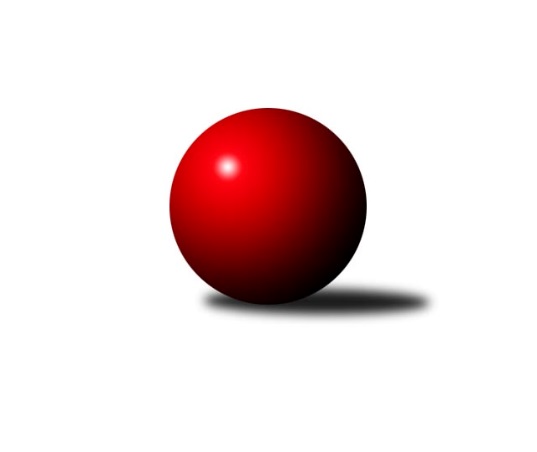 Č.5Ročník 2023/2024	5.11.2023Nejlepšího výkonu v tomto kole: 1655 dosáhlo družstvo: Slovan K.Vary DKrajská soutěž 1.třídy KV 2023/2024Výsledky 5. kolaSouhrnný přehled výsledků:Slovan K.Vary D	- Loko Cheb C	5:1	1655:1549	6.0:2.0	4.11.So.Útvina B	- TJ Jáchymov B	2:4	1428:1519	3.5:4.5	4.11.TJ Lomnice F	- Loko Cheb D 	1:5	1416:1503	3.0:5.0	4.11.TJ Lomnice G	- Kuželky Aš E	4:2	1400:1336	4.0:4.0	5.11.TJ Šabina B	- Kuželky Aš E	6:0	1593:1404	5.0:3.0	28.10.Tabulka družstev:	1.	TJ Šabina B	5	4	0	1	21.0 : 9.0 	22.0 : 18.0 	 1562	8	2.	Loko Cheb D	5	4	0	1	20.5 : 9.5 	27.0 : 13.0 	 1593	8	3.	TJ Jáchymov B	5	4	0	1	20.0 : 10.0 	22.0 : 18.0 	 1528	8	4.	Slovan K.Vary D	4	3	0	1	16.0 : 8.0 	19.5 : 12.5 	 1582	6	5.	Loko Cheb C	5	2	0	3	15.5 : 14.5 	20.5 : 19.5 	 1548	4	6.	So.Útvina B	4	1	0	3	9.0 : 15.0 	15.5 : 16.5 	 1470	2	7.	TJ Lomnice F	4	1	0	3	9.0 : 15.0 	15.0 : 17.0 	 1472	2	8.	TJ Lomnice G	4	1	0	3	6.0 : 18.0 	10.5 : 21.5 	 1467	2	9.	Kuželky Aš E	6	1	0	5	9.0 : 27.0 	16.0 : 32.0 	 1422	2Podrobné výsledky kola:	 Slovan K.Vary D	1655	5:1	1549	Loko Cheb C	František Korbel	 	 208 	 208 		416 	 2:0 	 375 	 	193 	 182		Ivan Rambousek	Zdeněk Kříž ml.	 	 210 	 191 		401 	 0:2 	 428 	 	211 	 217		Jana Hamrová	Václav Hlaváč ml.	 	 214 	 254 		468 	 2:0 	 421 	 	200 	 221		Daniel Hussar	Samuel Pavlík	 	 186 	 184 		370 	 2:0 	 325 	 	154 	 171		Jiří Marekrozhodčí: Pavlína StašováNejlepší výkon utkání: 468 - Václav Hlaváč ml.	 So.Útvina B	1428	2:4	1519	TJ Jáchymov B	Jitka Červenková	 	 176 	 165 		341 	 0:2 	 369 	 	180 	 189		Juraj Šándor	Monika Hejkalová	 	 143 	 124 		267 	 0:2 	 388 	 	203 	 185		Hana Makarová	Antonín Čevela	 	 208 	 206 		414 	 1.5:0.5 	 410 	 	208 	 202		Štefan Mrenica	Karel Pejšek	 	 203 	 203 		406 	 2:0 	 352 	 	197 	 155		Jiří Šeda *1rozhodčí: Josef Červenkastřídání: *1 od 51. hodu Jaroslav StulíkNejlepší výkon utkání: 414 - Antonín Čevela	 TJ Lomnice F	1416	1:5	1503	Loko Cheb D 	Kryštof Prouza	 	 161 	 162 		323 	 1:1 	 338 	 	185 	 153		Josef Jančula	Barbora Šimáčková	 	 173 	 176 		349 	 0:2 	 390 	 	195 	 195		Pavel Schubert	Jan Ritschel	 	 189 	 193 		382 	 2:0 	 377 	 	185 	 192		Pavel Feksa	Filip Křivka	 	 180 	 182 		362 	 0:2 	 398 	 	212 	 186		Jakub Růžičkarozhodčí: Josef KonarikNejlepší výkon utkání: 398 - Jakub Růžička	 TJ Lomnice G	1400	4:2	1336	Kuželky Aš E	Petr Sacher	 	 184 	 209 		393 	 2:0 	 314 	 	166 	 148		Anna Davídková	Jan Pollner	 	 180 	 188 		368 	 0:2 	 390 	 	199 	 191		Milada Viewegová	Miroslav Měřička	 	 148 	 170 		318 	 2:0 	 252 	 	129 	 123		Františka Pokorná	Václav Basl	 	 172 	 149 		321 	 0:2 	 380 	 	195 	 185		Václav Viewegrozhodčí: Josef KonarikNejlepší výkon utkání: 393 - Petr Sacher	 TJ Šabina B	1593	6:0	1404	Kuželky Aš E	Stanislav Květoň	 	 189 	 230 		419 	 1:1 	 364 	 	192 	 172		Václav Vieweg	Petr Sedlák	 	 186 	 191 		377 	 1:1 	 345 	 	189 	 156		Anna Davídková	Michaela Pešková	 	 174 	 211 		385 	 1:1 	 360 	 	176 	 184		Milada Viewegová	Aleš Lenomar	 	 223 	 189 		412 	 2:0 	 335 	 	151 	 184		Františka Pokornározhodčí: Gerhardt BrandlNejlepší výkon utkání: 419 - Stanislav KvětoňPořadí jednotlivců:	jméno hráče	družstvo	celkem	plné	dorážka	chyby	poměr kuž.	Maximum	1.	Václav Hlaváč  ml.	Slovan K.Vary D	432.33	298.2	134.2	7.0	3/3	(468)	2.	Daniel Hussar 	Loko Cheb C	427.00	296.3	130.7	6.3	3/3	(432)	3.	Jakub Růžička 	Loko Cheb D 	425.33	285.0	140.3	6.8	3/3	(501)	4.	Stanislav Květoň 	TJ Šabina B	413.00	288.0	125.0	6.8	4/4	(456)	5.	Pavel Schubert 	Loko Cheb D 	410.67	288.3	122.3	11.2	3/3	(460)	6.	Jiří Šeda 	TJ Jáchymov B	408.67	277.0	131.7	5.0	3/4	(420)	7.	Aleš Lenomar 	TJ Šabina B	407.25	287.5	119.8	10.4	4/4	(422)	8.	Ivan Rambousek 	Loko Cheb C	405.33	291.3	114.0	10.7	2/3	(461)	9.	Antonín Čevela 	So.Útvina B	405.00	281.0	124.0	9.5	2/3	(414)	10.	Štefan Mrenica 	TJ Jáchymov B	403.67	284.5	119.2	7.5	3/4	(419)	11.	Karel Pejšek 	So.Útvina B	398.67	288.2	110.5	11.0	3/3	(406)	12.	Pavel Feksa 	Loko Cheb D 	397.44	286.1	111.3	11.3	3/3	(415)	13.	Filip Kalina 	So.Útvina B	396.00	281.0	115.0	11.5	2/3	(400)	14.	Jana Hamrová 	Loko Cheb C	395.00	281.3	113.7	11.7	3/3	(428)	15.	Zdeněk Kříž  ml.	Slovan K.Vary D	393.50	280.3	113.2	11.2	3/3	(409)	16.	Jan Ritschel 	TJ Lomnice F	391.67	279.7	112.0	9.3	3/3	(399)	17.	Václav Vieweg 	Kuželky Aš E	391.33	278.3	113.0	8.0	3/4	(430)	18.	Petr Sedlák 	TJ Šabina B	384.67	277.3	107.3	9.7	3/4	(403)	19.	Vladimír Krýsl 	Loko Cheb C	377.83	265.3	112.5	12.8	2/3	(412)	20.	Milada Viewegová 	Kuželky Aš E	375.67	273.7	102.0	14.3	3/4	(390)	21.	Michaela Pešková 	TJ Šabina B	374.00	261.0	113.0	12.3	3/4	(401)	22.	Václav Basl 	TJ Lomnice G	372.17	267.0	105.2	14.7	2/2	(415)	23.	Martin Kopač 	Slovan K.Vary D	372.00	274.0	98.0	11.3	3/3	(378)	24.	Kryštof Prouza 	TJ Lomnice F	371.75	270.8	101.0	13.8	2/3	(404)	25.	Josef Zvěřina 	TJ Lomnice G	370.00	266.0	104.0	15.3	2/2	(396)	26.	Petr Sacher 	TJ Lomnice G	370.00	281.5	88.5	17.0	2/2	(393)	27.	Kristýna Prouzová 	TJ Lomnice F	368.67	275.7	93.0	14.3	3/3	(413)	28.	Samuel Pavlík 	Slovan K.Vary D	366.00	253.0	113.0	11.0	3/3	(370)	29.	Jaroslav Stulík 	TJ Jáchymov B	354.00	252.3	101.7	15.0	3/4	(374)	30.	Pavel Sýkora 	So.Útvina B	354.00	263.0	91.0	13.0	2/3	(363)	31.	Josef Jančula 	Loko Cheb D 	351.50	265.3	86.2	19.3	3/3	(373)	32.	Juraj Šándor 	TJ Jáchymov B	349.67	261.7	88.0	20.0	3/4	(369)	33.	Anna Davídková 	Kuželky Aš E	349.00	261.8	87.2	17.3	3/4	(401)	34.	Filip Křivka 	TJ Lomnice F	344.33	262.5	81.8	16.7	3/3	(362)	35.	Jitka Červenková 	So.Útvina B	343.50	246.2	97.3	15.2	3/3	(381)	36.	Jiří Marek 	Loko Cheb C	340.33	252.5	87.8	14.7	3/3	(383)	37.	Tereza Lorenzová 	TJ Šabina B	340.00	242.0	98.0	19.0	3/4	(376)	38.	Miroslav Měřička 	TJ Lomnice G	335.00	258.5	76.5	19.5	2/2	(352)	39.	Františka Pokorná 	Kuželky Aš E	325.63	248.1	77.5	24.0	4/4	(379)	40.	Monika Hejkalová 	So.Útvina B	297.50	231.5	66.0	26.0	2/3	(328)		Adolf Klepáček 	Loko Cheb D 	442.67	306.0	136.7	5.0	1/3	(479)		František Korbel 	Slovan K.Vary D	422.50	293.5	129.0	8.5	1/3	(429)		Ladislav Martínek 	TJ Jáchymov B	405.00	286.0	119.0	7.5	2/4	(422)		Tomáš Koubek 	TJ Lomnice F	400.00	294.0	106.0	13.0	1/3	(400)		Hana Makarová 	TJ Jáchymov B	391.25	270.0	121.3	7.8	2/4	(421)		Jan Pollner 	TJ Lomnice G	377.33	285.3	92.0	14.0	1/2	(392)		Jan Doskočil 	Kuželky Aš E	360.50	258.0	102.5	15.0	2/4	(386)		František Repčík 	Kuželky Aš E	358.00	270.5	87.5	18.3	2/4	(417)		Šárka Cholopovová 	TJ Lomnice F	355.00	264.0	91.0	13.0	1/3	(355)		Barbora Šimáčková 	TJ Lomnice F	349.00	268.0	81.0	23.0	1/3	(349)Sportovně technické informace:Starty náhradníků:registrační číslo	jméno a příjmení 	datum startu 	družstvo	číslo startu
Hráči dopsaní na soupisku:registrační číslo	jméno a příjmení 	datum startu 	družstvo	Program dalšího kola:6. kolo11.11.2023	so	8:30	Slovan K.Vary D - TJ Lomnice G	11.11.2023	so	9:00	TJ Jáchymov B - TJ Šabina B				Loko Cheb C - -- volný los --	11.11.2023	so	17:00	Kuželky Aš E - TJ Lomnice F	12.11.2023	ne	10:00	Loko Cheb D  - So.Útvina B	Nejlepší šestka kola - absolutněNejlepší šestka kola - absolutněNejlepší šestka kola - absolutněNejlepší šestka kola - absolutněNejlepší šestka kola - dle průměru kuželenNejlepší šestka kola - dle průměru kuželenNejlepší šestka kola - dle průměru kuželenNejlepší šestka kola - dle průměru kuželenNejlepší šestka kola - dle průměru kuželenPočetJménoNázev týmuVýkonPočetJménoNázev týmuPrůměr (%)Výkon3xVáclav Hlaváč ml.Slovan KV D4683xVáclav Hlaváč ml.Slovan KV D119.874681xJana HamrováLoko Cheb C4281xAntonín ČevelaÚtvina B110.644143xDaniel HussarLoko Cheb C4211xJana HamrováLoko Cheb C109.624282xFrantišek KorbelSlovan KV D4162xŠtefan MrenicaJáchymov B109.574101xAntonín ČevelaÚtvina B4141xKarel PejšekÚtvina B108.54062xŠtefan MrenicaJáchymov B4102xJakub RůžičkaLoko Cheb D108.2398